Fyzika 9. ročník,  týždeň od 8. 2. do 12. 2. 2021Závislosť elektrického odporu od vlastností vodiča  str. 54 – 55V technických zariadeniach s elektrickými obvodmi, ale aj pri rozvode el. energie, napríklad v byte, je potrebné zvážiť, aké materiály použijeme. Niektoré látky sú dobrými vodičmi el. prúdu, lebo majú malý odpor. Iné látky kladú naopak väčší odpor a z toho dôvodu sú aj zlými vodičmi el. prúdu. Najmenší odpor má medený alebo hliníkový vodič. Výhodou je aj to, že sa tieto vodiče dajú dobre tvarovať a sú odolné proti korózii.  / meď /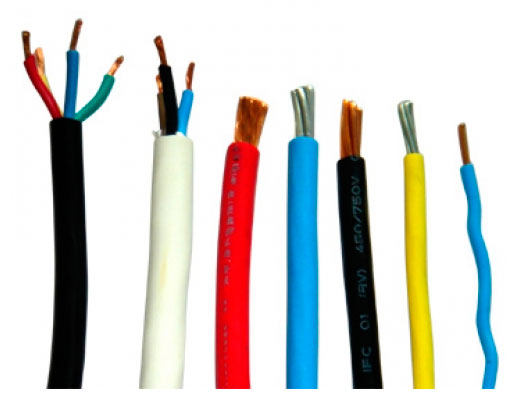 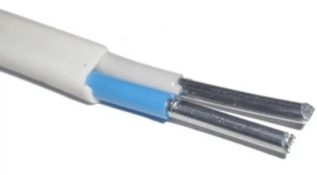                   druhy silových káblov                                                             hliníkový vodič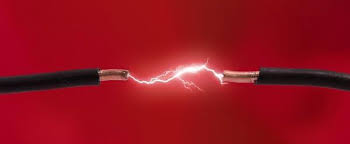 